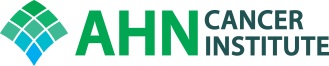 AHNCI Neurologic Oncology Program Tumor BoardFriday, March 13, 202012:00-1:00 p.m.Jho Conference Room, 6th Floor, AGHJoin Zoom Meetinghttps://zoom.us/j/519670691Meeting ID: 519 670 691Dial by your location+1 646 558 8656Cases to be discussedObjectives: Upon completion of this activity, participants will have a better understanding of decision-making for complex Neurologic Oncology  and be armed with clinical pathways to improve care.Accreditation: Allegheny General Hospital is accredited by the Accreditation Council for Continuing Medical Education to provide continuing medical education for physicians. Credit Designation Statement: Allegheny General Hospital designates this live activity for a maximum of 1.0 AMA PRA Category 1 Credit(s)™.  Physicians should claim only the credit commensurate with the extent of their participation in this activity.Disclosure: In accordance with the Accreditation Council for Continuing Medical Education (ACCME) and the policy of Allegheny General Hospital, presenters must disclose all relevant financial relationships, which in the context of their presentation(s), could be perceived as a real or apparent conflict of interest, (e.g., ownership of stock, honoraria or consulting fees). Any identifiable conflicts will be resolved prior to the activity. Any such relationships will be disclosed to the learner prior to the presentation(s).  Moderators and Presenters:  Tulika Ranjan, MD and Stephen Karlovits, MD has nothing to discloseCase De-identified patientReasonPresenter1DM MRN 1153565486 yr old with questionable left basal ganglia mass à Radiology Review SA2EN MRN: 10411292history of GBM (MGMT unmethylated, IDH wild) s/p XRT on 8/29/2019 à developed recurrence (plan to treat with GK) and abscess è Review Brain PETSA3JG MRN: 111623history of Grade 3 anaplastic astrocytoma s/p resection/chem/XRT in 2007 now with new subcentimeter enhancement in left frontal region è radiology review and management discussion (biopsy vs surgery vs GK)  SA4BP MRN: 16905 CH5 KE MRN: 4161651Brain metastasesCH6JA MRN: 1287739MRI Brain done 3/4/20CH7CK MRN: 1147357164 y/o female with left temporal Glioblastoma diagnosed 10/17/2019. S/p Temodar with concurrent XRT completed 1/9/20. Increased enhancement noted on MRI Brain 3/10/20. Presenting to review imaging.  TR8JG MRN: 11162343 y/o female with Right frontal Anaplastic Astrocytoms diagnosed 2002 with transition to GBM in 2007. Presenting to review MRI Brain 2/25/20.TR9DP MRN: 11737119CNS Lymphoma ?PR10TK MRN: 718552Dx: Base of skull mass s/p biopsy  preliminary showed plasmacytomaReason for Presenting: Discuss Pathology/ManagementSA